Порядок записи на прием к врачуЗаписаться на приём к врачу можно:-при личном обращении в регистратуру;-через инфомат в холле поликлиники;-предварительно по телефонам регистратуры:  - 2-21-13;-  8-471-2-54-09-59;-через Единый портал государственных услуг.Для записи к врачу через Интернет Вам необходимо зарегистрироваться на портале государственных услуг (www.gosuslugi.ru), нажав на кнопку «Регистрация».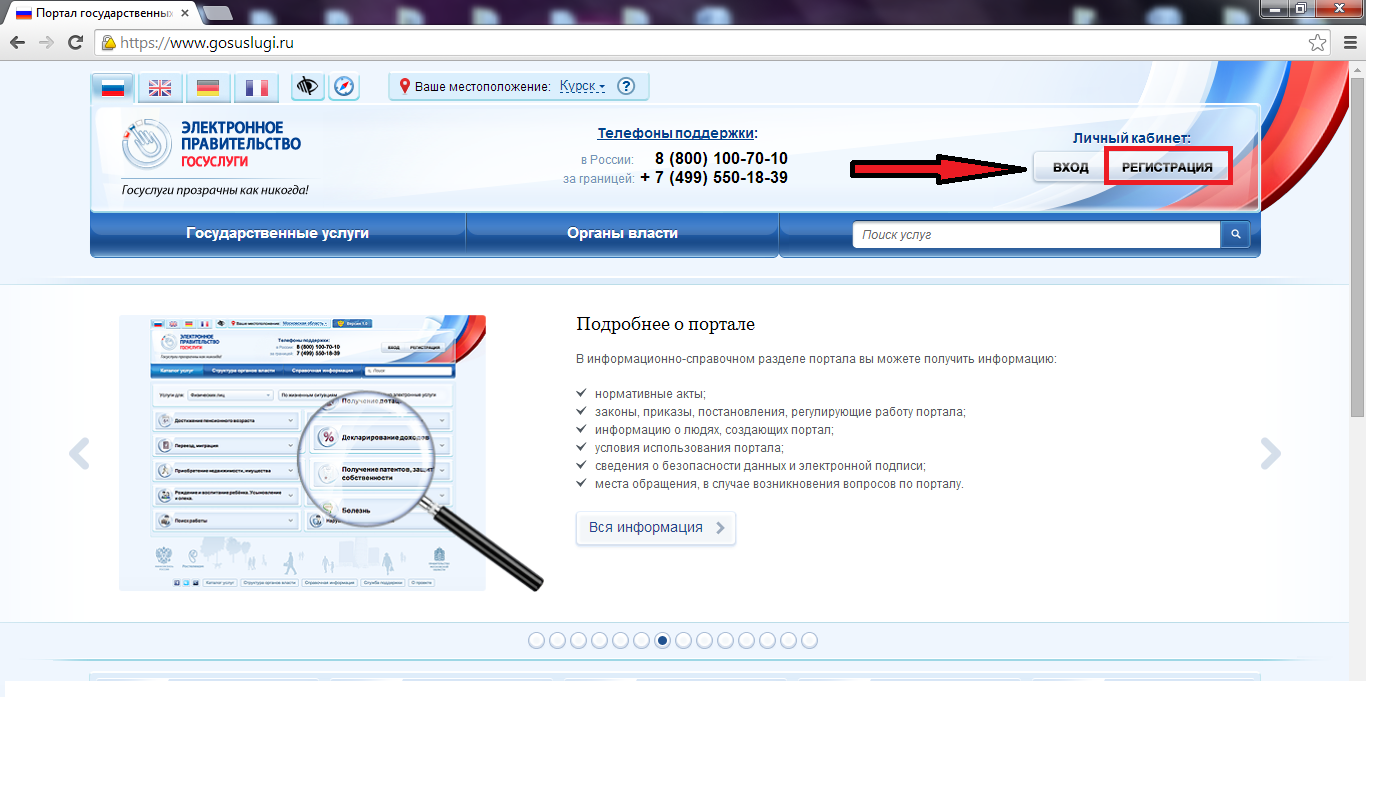 После завершения процедуры регистрации Вам необходимо войти в личный кабинет на Портале (по адресу www.gosuslugi.ru). 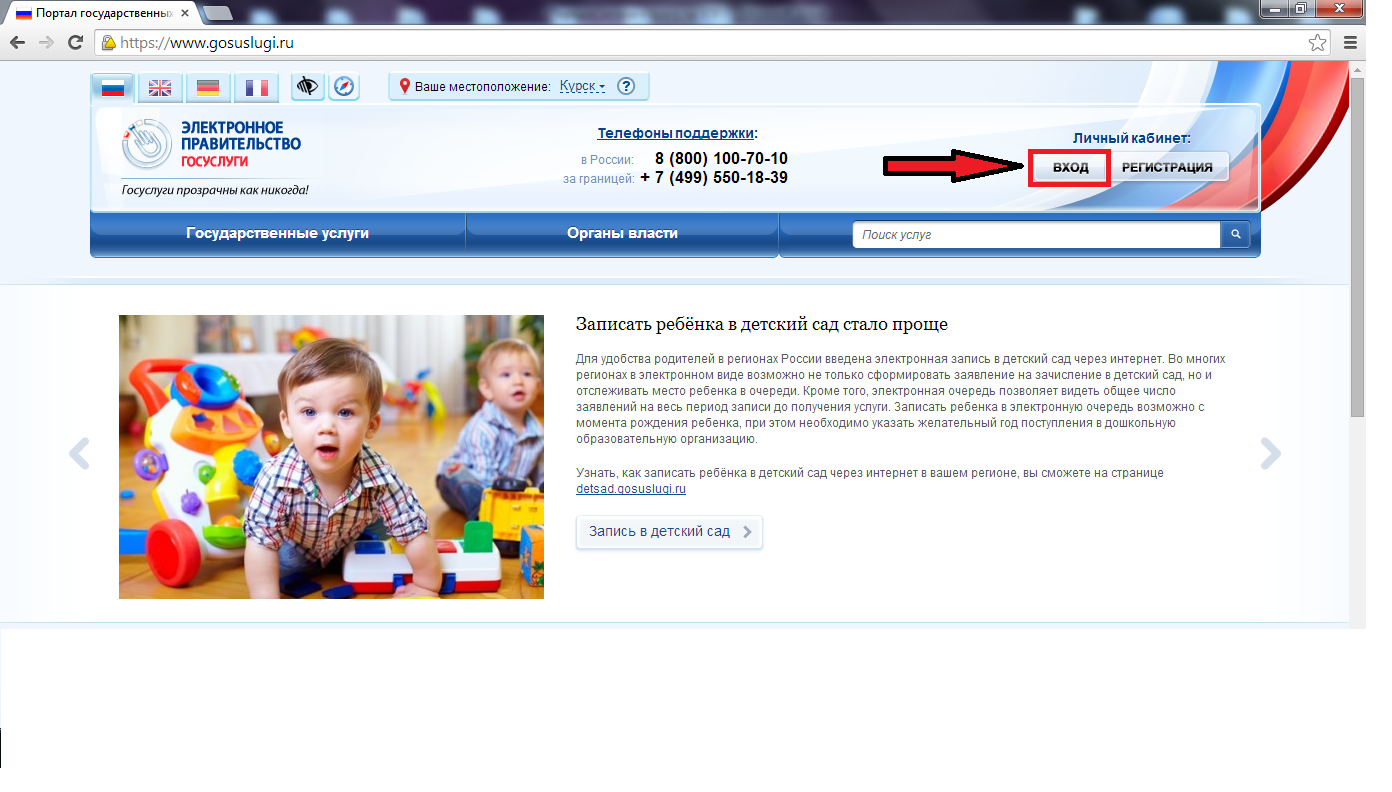  Перейдите в раздел «Государственные услуги».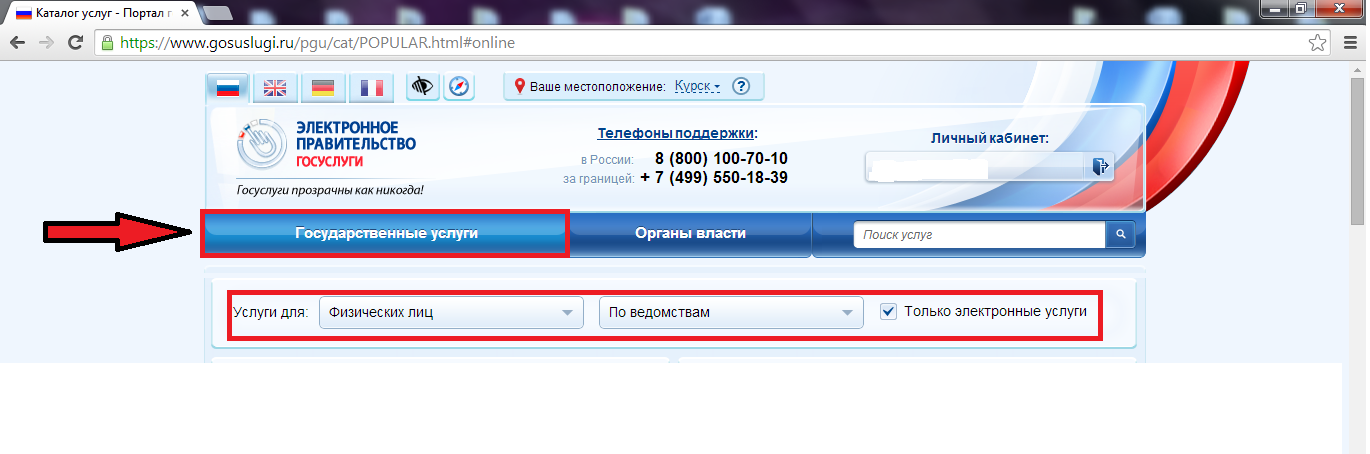 Из списка органов власти выберите «Министерство здравоохранения Российской федерации» и затем вид услуги «Прием заявок (запись) на прием к врачу».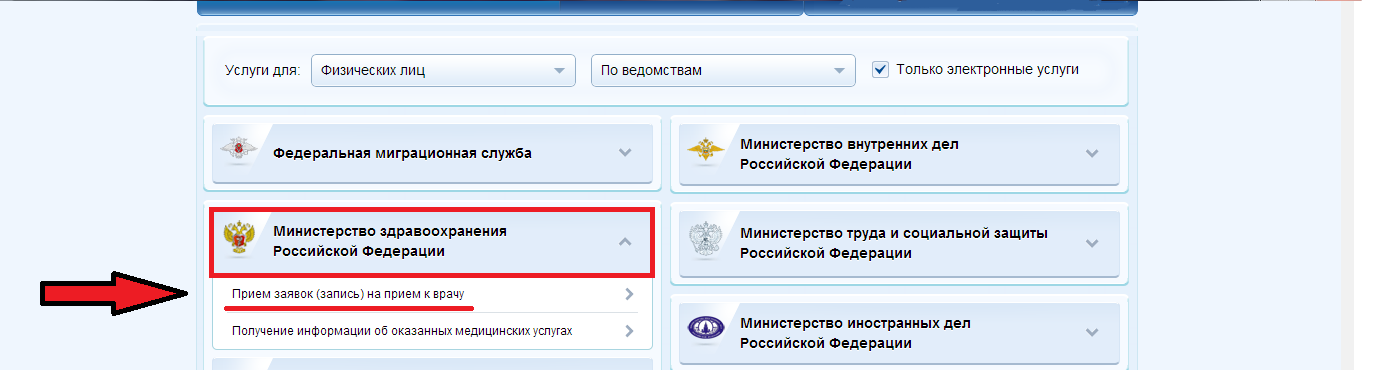 Нажмите на кнопку «Получить услугу»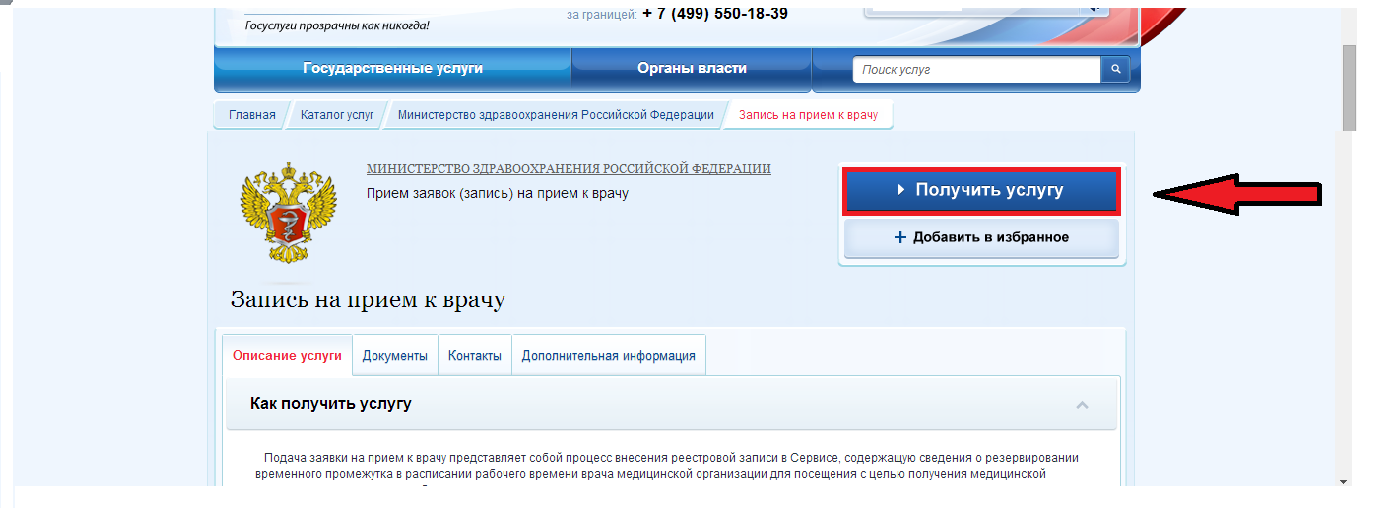 Далее на странице «Оформить новое заявления» нажмите «Создать новый черновик» 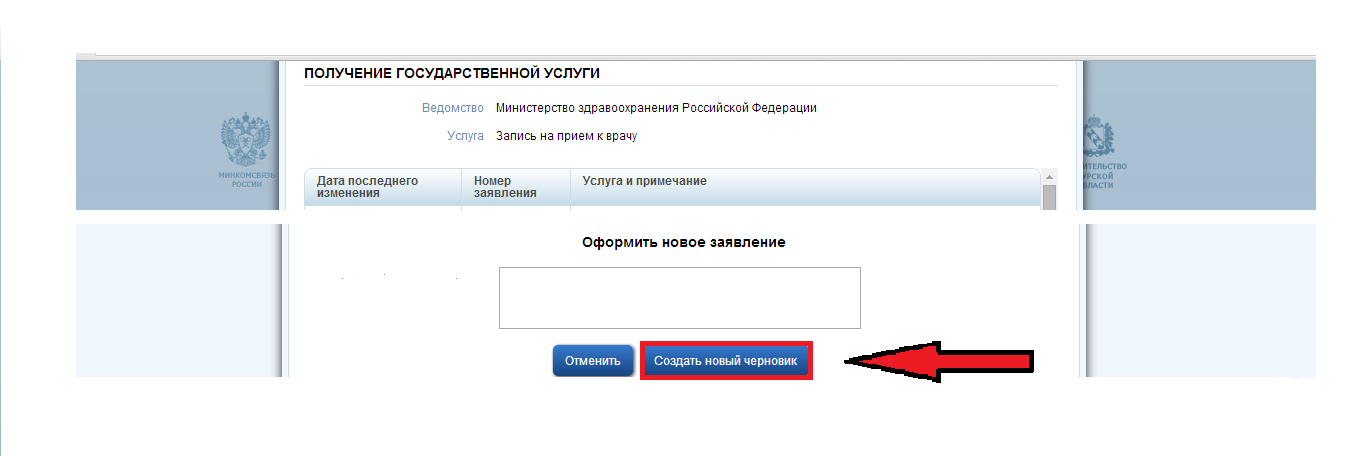 Изучите пользовательское соглашение системы «Электронная регистратура», поставьте галочку в поле «С правилами и условиями оказания услуг согласен» и нажмите «Далее»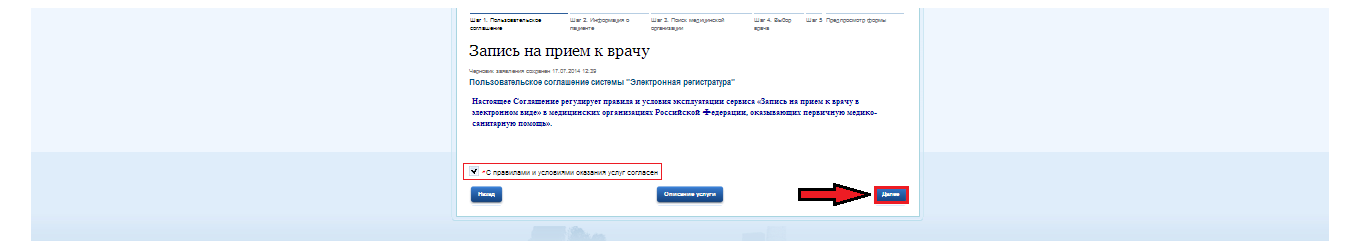 Заполнив обязательные поля обозначенные знаком «*» (ФИО, пол, дата рождения, а также телефон) нажмите «Далее».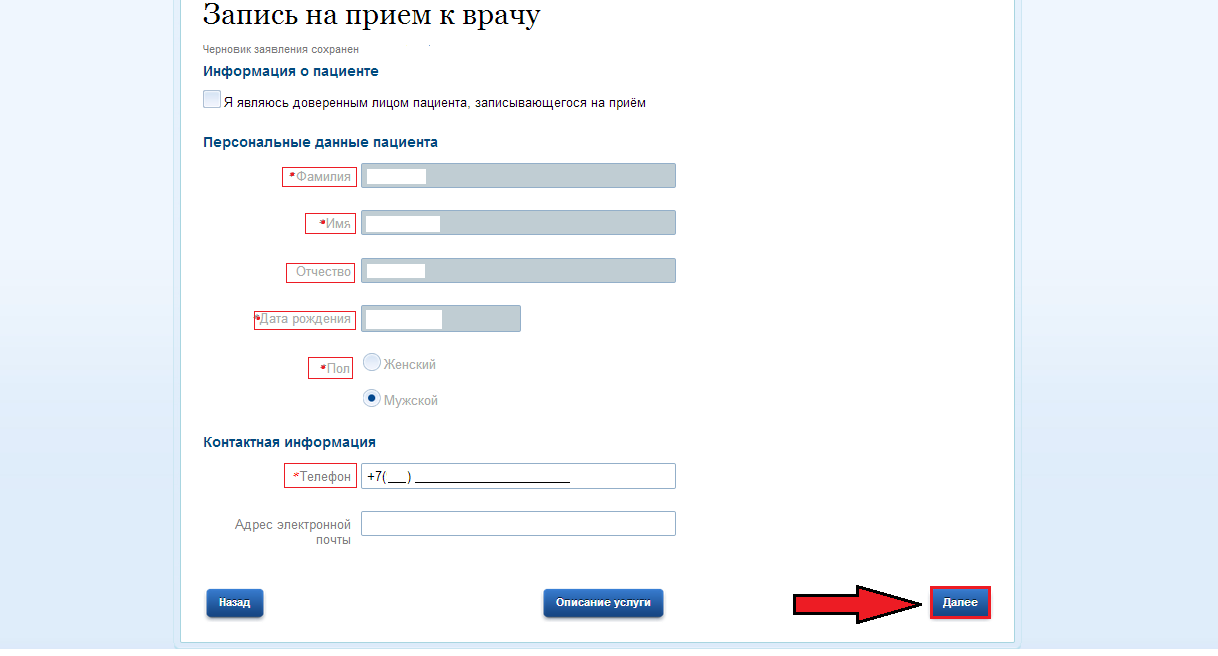 Например, для записи к врачу-терапевту ОБУЗ "Курская городская поликлиника № 7" на следующей странице необходимо в поле «Врачебная специализация» найти и выбрать «Терапия» 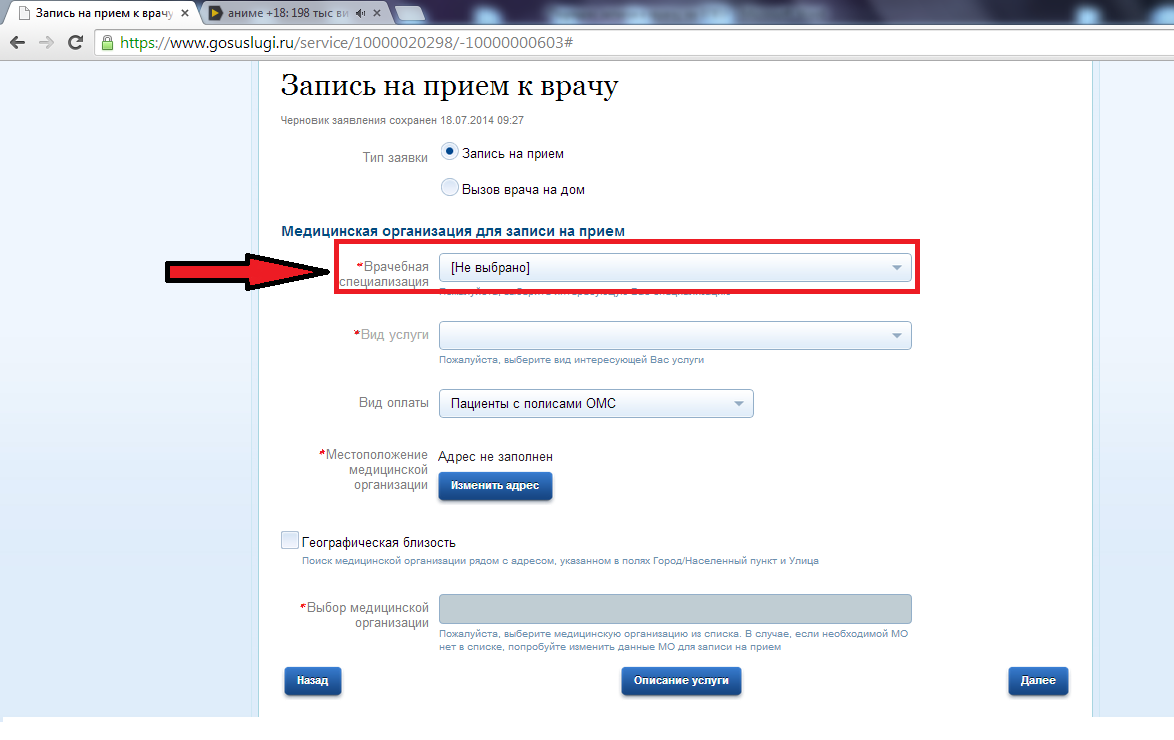 Таким же образом выбераем «Вид услуги»: (например «Прием (осмотр, консультация) врача-терапевта первичный»)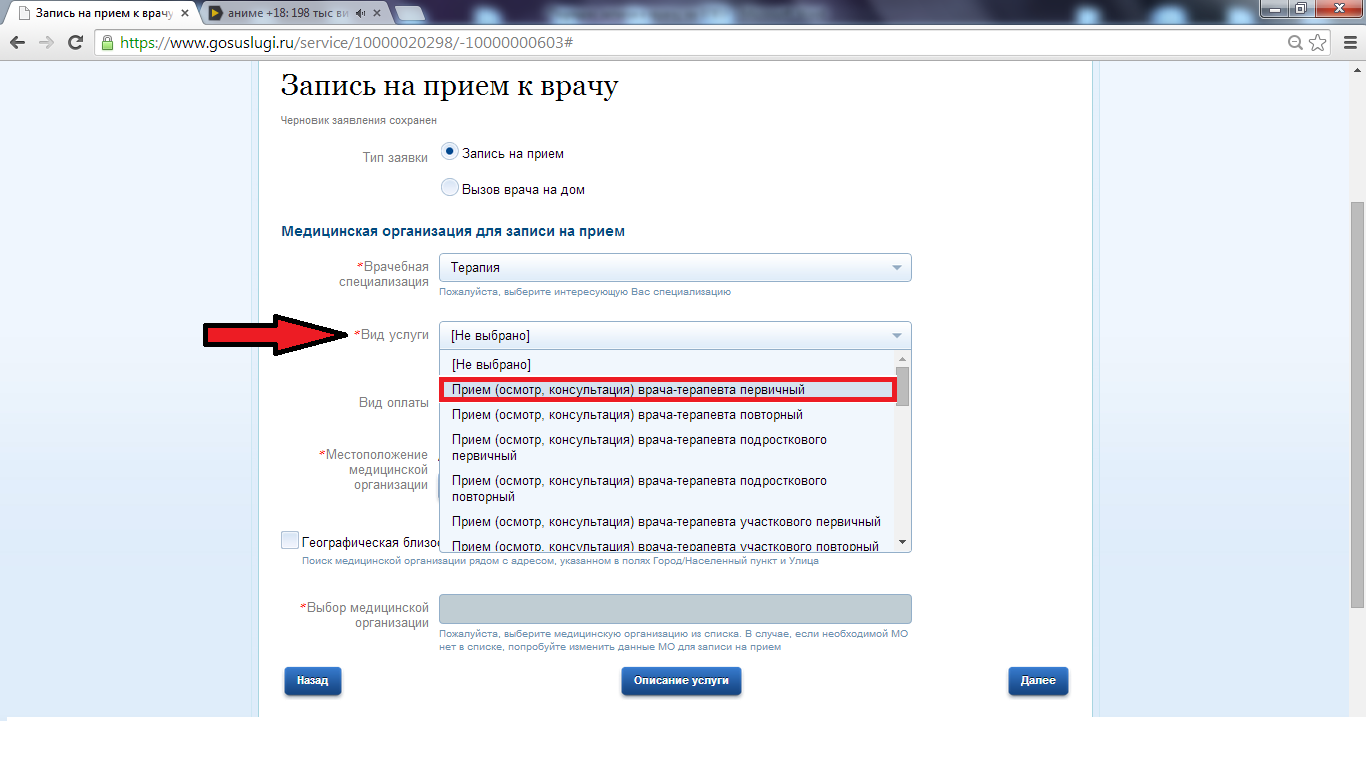 Далее необходимо заполнить поле «Местоположение медицинской организации» - нажмите  «Изменить адрес», в появившемся окне выбирите нужные данные и нажмите «Сохранить».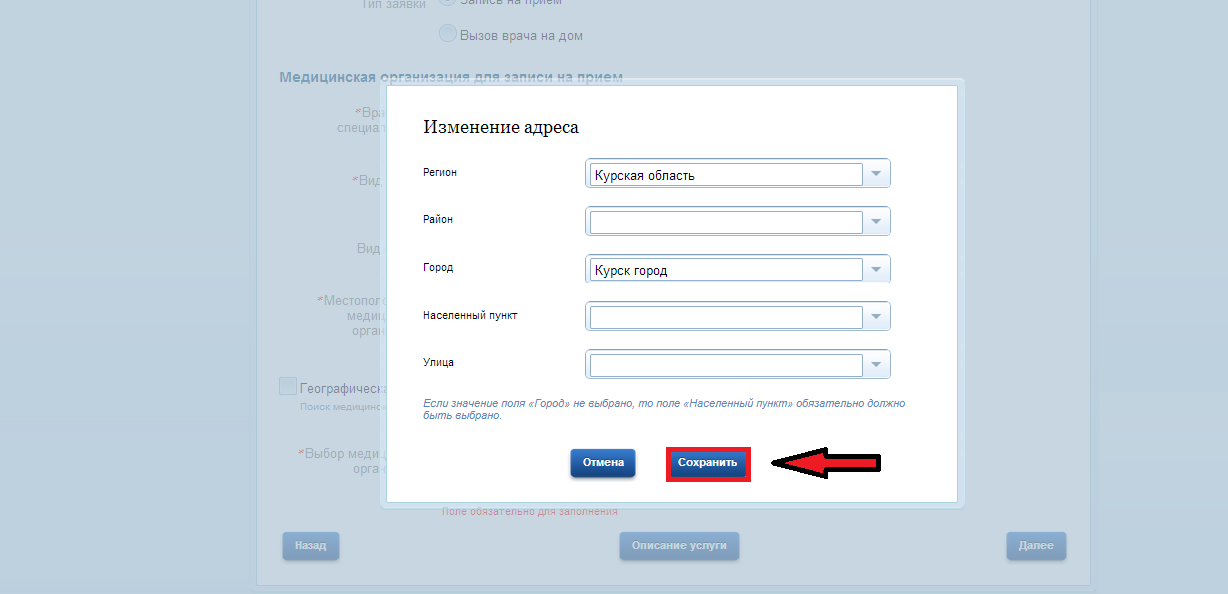 Далее выберите медицинскую организацию (в примере это ОБУЗ "Курская городская поликлиника № 7").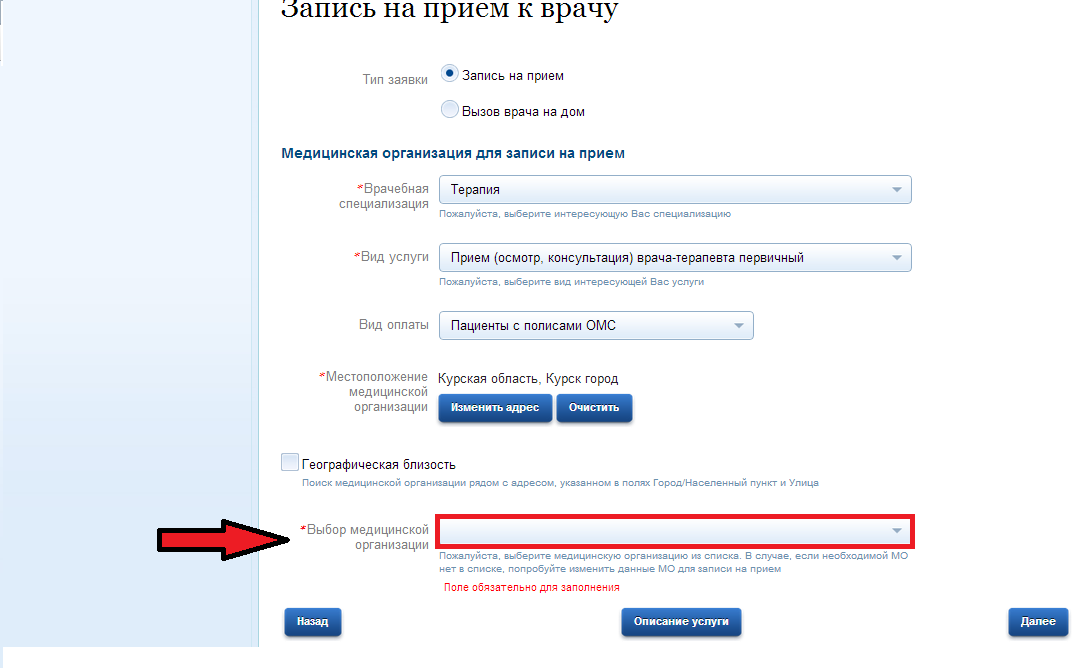 После выбора медицинской организации страница с заявкой будет выглядеть следующим образом.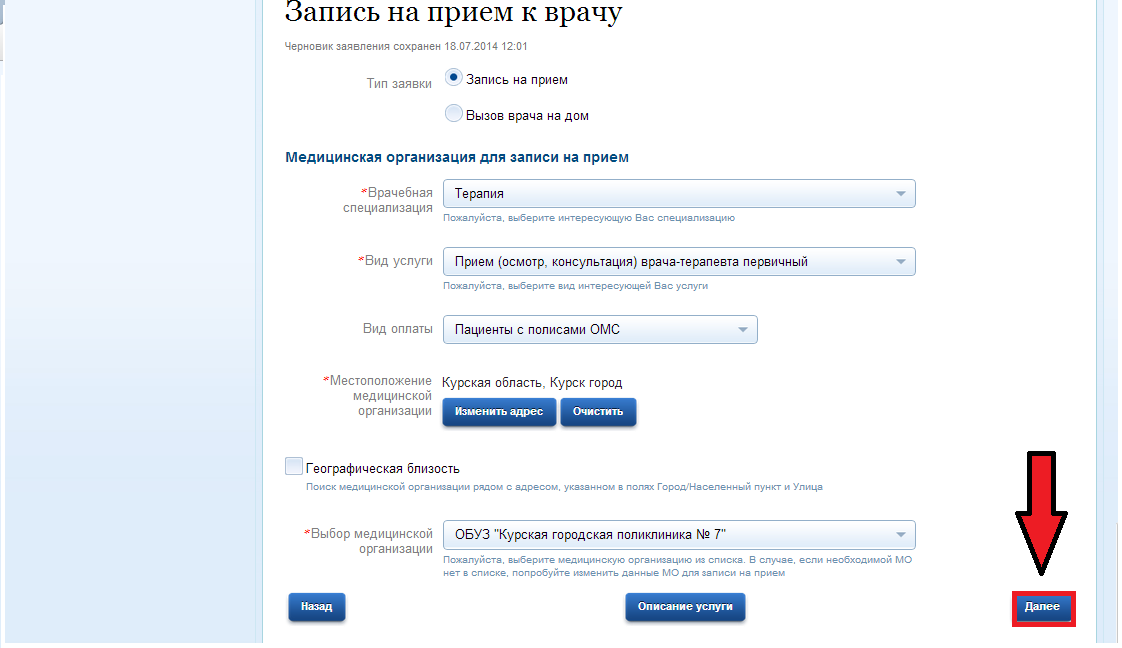 Далее Вам необходимо выбрать Врача. В открывшемся списке врачей медицинского учреждения выберите врача к которому Вам необходимо записаться. На примере это Белоусова Н.И.Выбрав  врача нажмите кнопку «Далее» внизу страницы.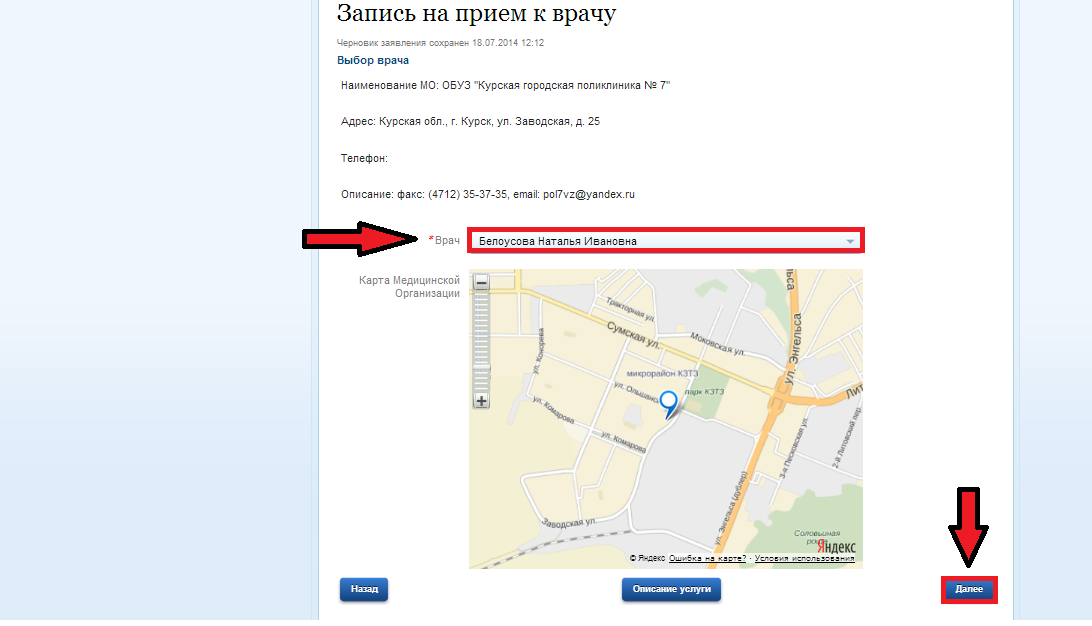 
Теперь Вам необходимо выбрать дату и время из списка, на которые нужно записаться и после выбора нажать «Перейти к подаче заявления».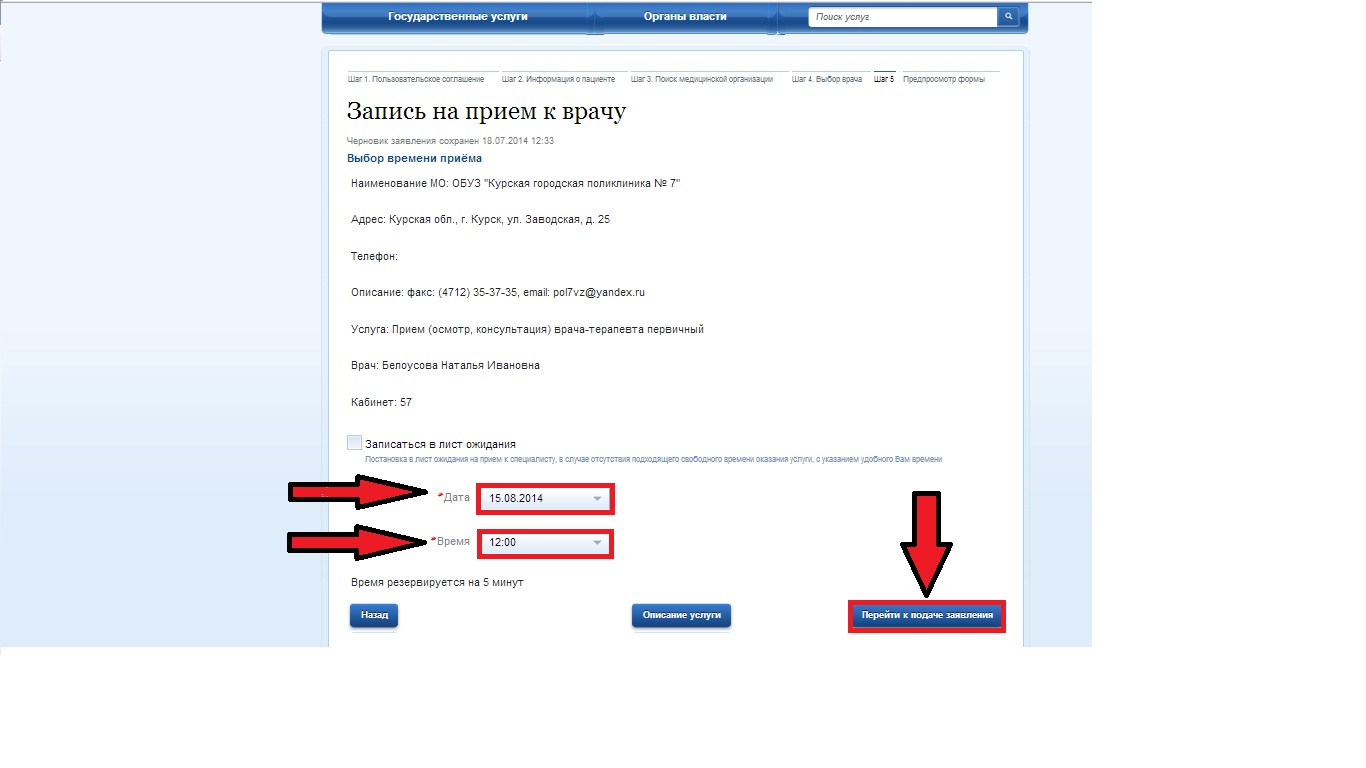 В завершении, чтобы подать заявку (ЗАПИСАТЬСЯ) на прием, нажмите кнопку «Подать заявление» внизу страницы.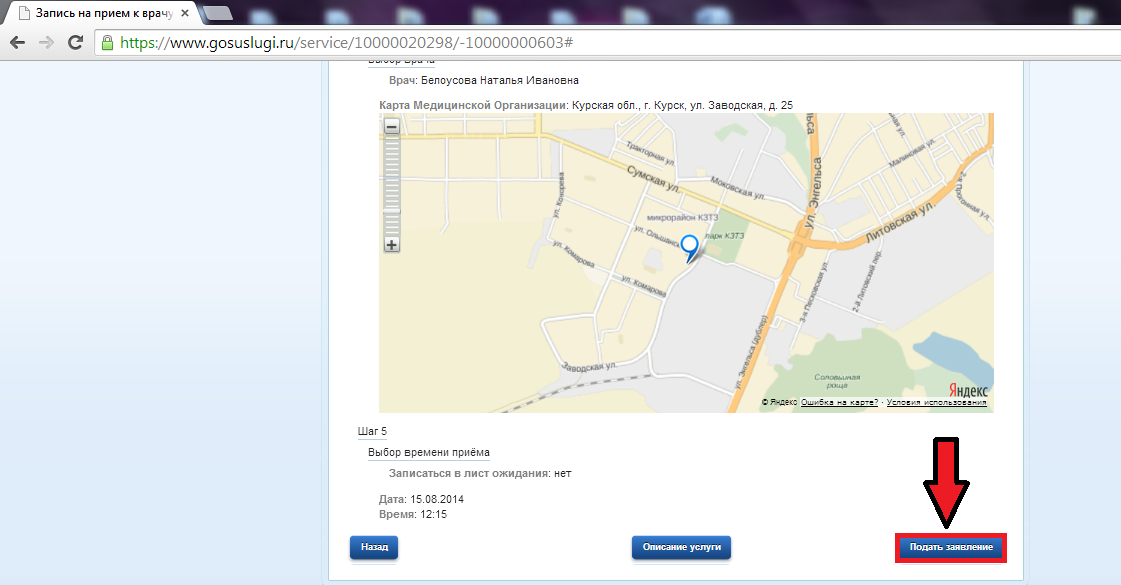 После подачи заявки Вы можете распечатать результат (кнопка «Результаты») или просто обратиться в регистратуру медицинского учреждения.При обращении в регистратуру Вам необходимо иметь при себе страховой медицинский полис и документ, удостоверяющий личность.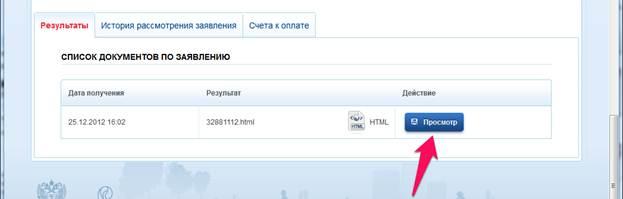 Дополнительно просмотреть информацию о поданном заявлении можно в личном кабинете, нажав кнопку «Мои заявки» - «История заявлениий».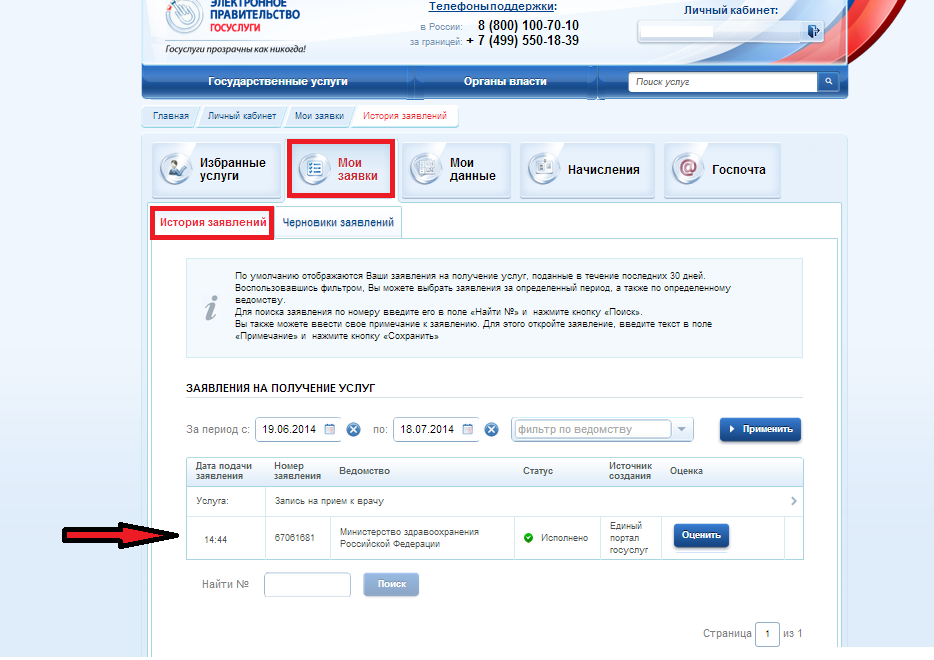 Запись пациента осуществляется при наличии документов:-паспорт;-полис обязательного медицинского страхования.Талон по предварительной записи выдается только прикрепленному населению (жителям г.Рыльска и Рыльского района).Для получения талона необходимо иметь флюорографию ОГК, онкоосмотр.При вызове врача для оказания неотложной медицинской помощи в структурные подразделения ЦРБ или проведения обследования пациента, требующего дополнительного время, возможно изменение времени приема. 